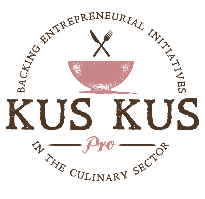 O MEU MODELO DE NEGÓCIO 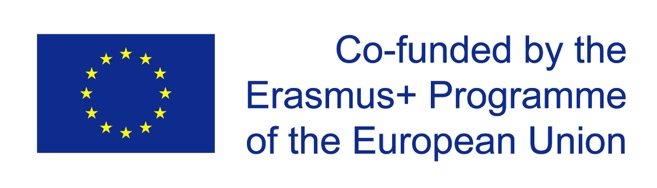 9 - Parceiros Quem são os meus especificadoresas minhas redes empresariaisas minhas redes empresariaisCom que frequência tenho contacto com eles? Qual é o impacto? (notoriedade, económica)8 - Actividades PrincipalSecundárioQual é a repartição das minhas actividades em- de vendas - do tempo investido1. a proposta de valorQuais são as minhas ofertas? Quais são as vantagens das minhas ofertas para o cliente? Qual é o valor acrescentado da minha empresa? Qual é a minha diferenciação?5 - Relações com os clientes Que política do cliente tenho eu em vigor?Quais são as minhas ferramentas de monitorização?- Lealdade ? - Um tiro? - Tornar-se prescritores?3 / Clientes O que é - tipologia de clientes- repartição das vendas por tipo de cliente- segmentação (que oferta para que tipo de cliente)- Quantos novos clientes num ano?9 - Parceiros Quem são os meus especificadoresas minhas redes empresariaisas minhas redes empresariaisCom que frequência tenho contacto com eles? Qual é o impacto? (notoriedade, económica)7 - RecursosQuais são os principais recursos da minha empresa?Quanto tempo posso investir no meu negócio? Por mês e por ano?Material Subcontratante1. a proposta de valorQuais são as minhas ofertas? Quais são as vantagens das minhas ofertas para o cliente? Qual é o valor acrescentado da minha empresa? Qual é a minha diferenciação?4 - Canais de distribuição / prospecçãoIndicar os canais de distribuição / prospecção utilizados, os instrumentos de comunicação3 / Clientes O que é - tipologia de clientes- repartição das vendas por tipo de cliente- segmentação (que oferta para que tipo de cliente)- Quantos novos clientes num ano?10 - Custos (principais custos para o meu negócio)Quais são as principais despesas para a sua empresa e a respectiva % do seu volume de negóciosSerá que consegui repercutir os custos associados ao meu negócio? É possível reduzir os custos? Recebi algum custo extraAs minhas compras estão em conformidade com a norma? Ainda tenho algum stock?10 - Custos (principais custos para o meu negócio)Quais são as principais despesas para a sua empresa e a respectiva % do seu volume de negóciosSerá que consegui repercutir os custos associados ao meu negócio? É possível reduzir os custos? Recebi algum custo extraAs minhas compras estão em conformidade com a norma? Ainda tenho algum stock?6 - Rendimento (Fonte de rendimento ou fluxo de rendimento)Qual é a oferta que gera mais receitas? O que é o MEU produto de vaca a dinheiro? ...O meu lucro está de acordo com as minhas expectativas? O meu salário é consistente com o tempo gasto na minha actividade? 6 - Rendimento (Fonte de rendimento ou fluxo de rendimento)Qual é a oferta que gera mais receitas? O que é o MEU produto de vaca a dinheiro? ...O meu lucro está de acordo com as minhas expectativas? O meu salário é consistente com o tempo gasto na minha actividade? 6 - Rendimento (Fonte de rendimento ou fluxo de rendimento)Qual é a oferta que gera mais receitas? O que é o MEU produto de vaca a dinheiro? ...O meu lucro está de acordo com as minhas expectativas? O meu salário é consistente com o tempo gasto na minha actividade? Enumere as 3 maiores dificuldades que encontra com o seu modelo de negócio? Que caixas cabem?Para cada caixa, identifique as alavancas de acção e estabeleça os objectivos que gostaria de alcançarEnumere as 3 maiores dificuldades que encontra com o seu modelo de negócio? Que caixas cabem?Para cada caixa, identifique as alavancas de acção e estabeleça os objectivos que gostaria de alcançarEnumere as 3 maiores dificuldades que encontra com o seu modelo de negócio? Que caixas cabem?Para cada caixa, identifique as alavancas de acção e estabeleça os objectivos que gostaria de alcançarEnumere as 3 maiores dificuldades que encontra com o seu modelo de negócio? Que caixas cabem?Para cada caixa, identifique as alavancas de acção e estabeleça os objectivos que gostaria de alcançarEnumere as 3 maiores dificuldades que encontra com o seu modelo de negócio? Que caixas cabem?Para cada caixa, identifique as alavancas de acção e estabeleça os objectivos que gostaria de alcançar